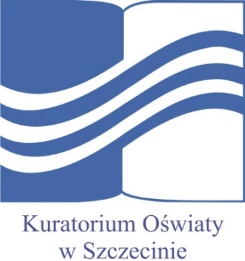 Konkurs Języka Niemieckiego
dla uczniów szkół podstawowych województwa zachodniopomorskiego
w roku szkolnym 2018/2019Etap rejonowyKLUCZ ODPOWIEDZI1. – B16. - A31. – B2. - E17. - A32. – D3. – A18. - B33. – A4. - C19. - A34. – F5. - D20. – wszyscy 1 punkt35. – E6. – B21. - D36. – C7. - B22. - E37. – A8. – A23. – B38. - B9. - A24. - F39. – B10. - B25. - C40. - C11. - B26. - D41. - A12. - C27. - B42. - C13. - A28. – F43. – B14. - A29. - A44. – C15. - B30. - E45. - A